CC-0508W/CC-1008W/CC-2008W粘度计专用恒温循环器：产品特点:CIT及时降温技术即使在高温也可直接启动压缩机降温。低液位保护，防止干烧；硬件超温保护，用户可通过旋钮设置保护温度，在设备程序失效的情况下，依然可以超温保护，避免干烧, 符合DIN12876标准III级，可使用可燃性浴液。；可移动式外部温度探头，配合先进的PID TAC控制技术，Cascade级联控制技术，和浴槽内外温差锁控制技术，可精确控制浴槽外部物料温度；免维护压力/ 吸力泵，耐纤维和金属颗粒物质，同时可对浴液进行水平和垂直两个方向的搅拌，使搅拌更加均匀, 泵压力和流量自动适应外负载；和液体或蒸汽接触的零件采用高性能不锈钢和高性能塑料。 Pt100温度传感器，可进行两点和多点温度校准可内循环，内循环标配有两种不同高度的样品杯托架，适用不同的样品杯在浴槽内的恒温和粘度测试；可外循环，实现对粘度计的水浴夹套进行恒温，适用于粘度计在浴槽外的水浴夹套内进行样品粘度测试；水槽盖可选配不同的结构形式，适用于不同品牌的粘度计测试；粘度计可放置在机器旁进行测试，也可以放置在机器上面进行测试；蜂鸣器可设置无声或者有声多种操作模式可选，意外断电可自动恢复。模式1：当设备运行中电源断开，下次上电设备处于正常停止状态，设定值可以更改。模式2：当设备运行中电源断开，下次上电设备将自动运行，设定值可以更改。模式3：当设备运行中电源断开，下次上电设备将自动运行，设定值不能更改。可选智能控制功能：多种接口（RS485、RS232），实现远程通讯，控制设备的启停。 可选0-10V或者4-20mA模拟信号的输入，可用于外部智能设备控制仪器的启停。 设备序列号可通过软件可查产品应用 转子粘度计、旋转式粘度计、锥板粘度计在浴槽内进行样品粘度测试。 转子粘度计、旋转式粘度计、锥板粘度计在浴槽外的水浴夹套内进行样品粘度测试。 产品主要技术参数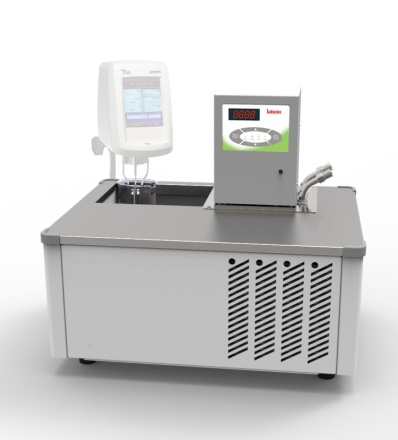 参考图片产品型号[-] CC-0508WCC-1008WCC-1008WCC-2008W工作温度范围[°C]-5...150-10...150-10...150-20...150温度稳定性[±K]  ±0.01～0.05±0.01～0.05±0.01～0.05±0.01～0.05温度显示[-] LEDLEDLEDLED显示精度[°C]0.010.010.010.01温度控制方式[-] 智能PID智能PID智能PID智能PID控制温度传感器[-] PT 100PT 100PT 100PT 100加热功率[W]2000200020002000制冷量(10°C)[W]300300300300泵类型[-] 压力/吸力泵压力/吸力泵压力/吸力泵压力/吸力泵泵最大压力[bar]  0.20.20.20.2泵最大吸力[bar]  0.10.10.10.1泵最大流量[L/min]  12121212泵连接接口[-] M16x1M16x1M16x1M16x1水槽容积[L] 8888开口尺寸(WxDxH)[mm]  175x145x150175x145x150175x145x150175x145x150外形尺寸(WxDxH)[mm]  415X410X426415X410X426415X410X426415X410X426仪器固定方式[-] 台式台式台式台式允许连续运转[%] 100100100100允许环境温度[°C]5..325..325..325..32允许相对湿度[%] 80808080电源电压/频率[V] 200...230VAC/50Hz200...230VAC/50Hz200...230VAC/50Hz200...230VAC/50Hz